GBB-F Heat Seal Tester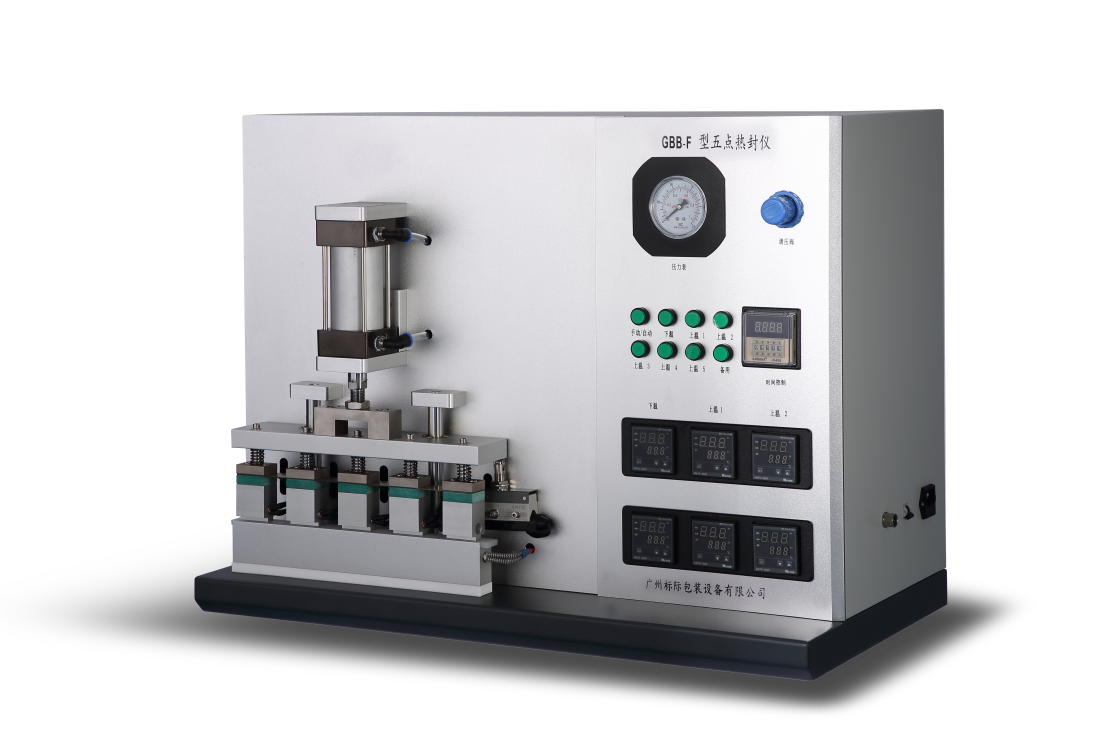 Application GBB-F Heat Seal Tester is to test the temperature, pressure, and time for heat sealing of various film materials. It is applied to quality inspection organizations, drug control institutions, research institutes, packaging, thin film, food companies, pharmaceutical enterprises, personal care industry and so on.Standards QB/T 2358, ASTM F2029, YBB 00122003FeaturesHeat sealing with five points to set five different temperatures.Upper and lower heat seal bars have independent temperature control and can be set separately.Use compressed air, pneumatic drive.Automatic and manual modes; use foot switch for manual mode.Support customize size, shape and smoothness of heat seal bar.Support upgrade heat seal bar with anti-sticking function.Temperature calibration is simple.SpecificationsConfiguration ListNote: GBPI is always committed to product innovation and improved performance, so accordingly product technical specifications are subject to change without notice. GBPI reserves the right to amend and the final power of interpretation.ItemTechnical parametersTemperature rangeRoom temperature~250℃Temperature precision±1℃Seal time range0.01s~99.99hPressure range0~1MpaHeat seal areaUpper bar: 35×10mm × 5 sections,lower bar has silicone pad as buffer; (customizeavailable)Heat seal methodTwo ways: automatic or manual, external air cylinderGas sourcecompressed airPower1300WPower supplyAC220V 50HzWeight55 kgInstrument size730mm × 400mm × 540mmA、Spare partsA、Spare partsA、Spare partsA、Spare partsA、Spare partsNO.NameNameRemarkQuantity1Power cablePower cable3*0.75 10A 1.8 M1 PC2Foot switchFoot switchFS-11 PC3Allen wrenchAllen wrench1 PC4Cross screwdriverCross screwdriver6-10mm1 PC5Wooden boxWooden box1 PC6KeysKeys1 PCB、Optional partsB、Optional partsB、Optional partsB、Optional partsB、Optional partsNO.NameUnitQuantityRemark1 Metrology CertificateOptional2Air compressorOptionalC、User provideC、User provideC、User provideC、User provideC、User provide1Power supply  500w   220V   10A   three holes socket   ground wirePower supply  500w   220V   10A   three holes socket   ground wirePower supply  500w   220V   10A   three holes socket   ground wirePower supply  500w   220V   10A   three holes socket   ground wire2Air source（such as, air compressor）specification 2.5HP, 8KG pressureAir source（such as, air compressor）specification 2.5HP, 8KG pressureAir source（such as, air compressor）specification 2.5HP, 8KG pressureAir source（such as, air compressor）specification 2.5HP, 8KG pressure3High-pressure air pipe（Φ8mm plastic pipe)High-pressure air pipe（Φ8mm plastic pipe)High-pressure air pipe（Φ8mm plastic pipe)High-pressure air pipe（Φ8mm plastic pipe)4Air filter（filter dust, filter oil, filter water)Air filter（filter dust, filter oil, filter water)Air filter（filter dust, filter oil, filter water)Air filter（filter dust, filter oil, filter water)